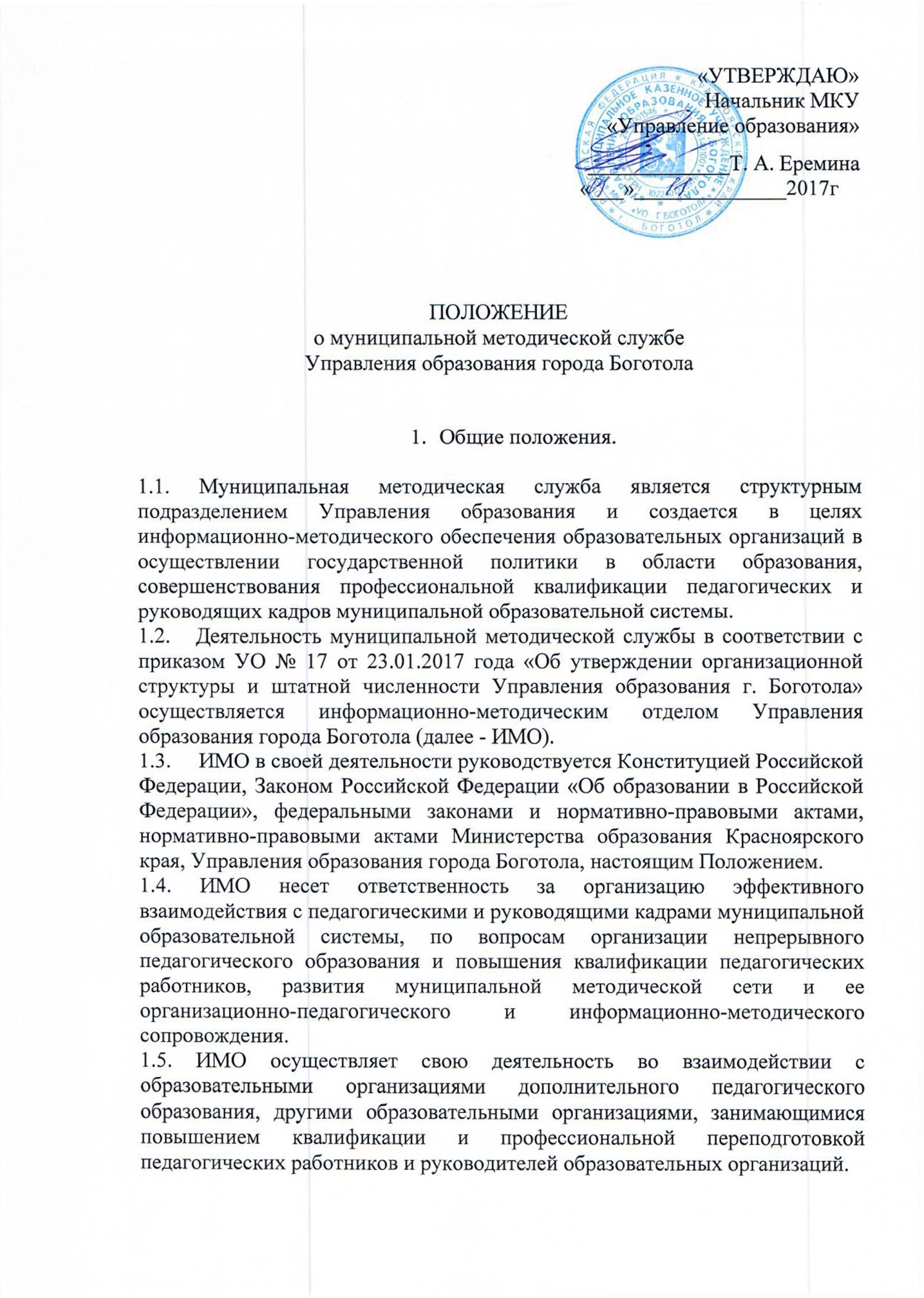 Цели и задачи.2.1. Содействие функционированию и развитию образовательных организаций дошкольного, общего и дополнительного образования;2.2.     Обеспечение методической поддержки образовательных организаций в построении системы оценки качества образования, содействие повышению качества дошкольного, общего и дополнительного образования детей в условиях новой образовательной среды;Оказание методической помощи образовательным организациям в проведении анализа учебно-методической и воспитательной работы,  участие в разработке предложений по повышению эффективности.2.4.   Создание условий для повышения квалификации педагогических и руководящих работников муниципальной системы образования;2.5.     Обеспечение методической поддержки образовательных организаций в освоении и внедрении федеральных государственных образовательных стандартов;2.6.     Оказание методической помощи в развитии творческого потенциала педагогических работников образовательных организаций;2.7.  Организация и координирование работы сетевых методических объединений педагогических работников с оказанием консультативной и практической помощи.  2.8. Способствование удовлетворению информационных, учебно-методических, образовательных потребностей педагогических работников;2.9.  Содействие выполнению целевых федеральных, региональных и муниципальных программ образования и воспитания;2.10.    Способствование развитию муниципальной системы образования;Направления деятельности.3.1.   Аналитическая деятельность:- мониторинг профессиональных и информационных потребностей работников системы образования;- создание базы данных о педагогических работниках образовательных организаций;- изучение и анализ состояния и результатов методической работы в образовательных организациях, определение направлений ее совершенствования;- выявление затруднений дидактического и методического характера в образовательном процессе;- создание банка данных о результатах учебно-воспитательной работы в образовательных организациях;- изучение, распространение и обобщение передового педагогического опыта.3.2.   Организационно - методическая деятельность:- изучение запросов, методическое сопровождение и оказание практической помощи молодым специалистам, педагогическим и руководящим работникам в период подготовки к аттестации, межаттестационный и межкурсовой периоды;- прогнозирование, планирование и организация повышения квалификации ипрофессиональной переподготовки педагогических и руководящих работников образовательных организаций, оказание им информационно-методической поддержки в системе непрерывного образования;- организация работы городских методических объединений педагогических работников;- организация сети методических объединений педагогических работниковобразовательных организаций;- организация методического сопровождения профильного обучения и предпрофильной подготовки в образовательных организациях;- методическое сопровождение подготовки педагогических работников к проведению Единого государственного экзамена;- определение опорных (базовых) школ, дошкольных организаций по различным направлениям методической работы для проведения семинаров-практикумов и других мероприятий с руководящими и педагогическими работниками образовательных организаций;- подготовка и проведение научно-практических конференций, педагогических форумов, конкурсов профессионального педагогического мастерства педагогических работников образовательных организаций;- участие в подготовке и проведении конкурсов, фестивалей, предметных олимпиад школьников;- обеспечение комплектования фондов учебно-методической литературы вобразовательных организациях;- взаимодействие с организациями дополнительного профессионального(педагогического) образования.3.3.   Информационная деятельность:- формирование банка педагогической информации (нормативно-правовой, научно-методической, методической и др.);- ознакомление педагогических работников с опытом инновационной деятельности образовательных организаций и педагогов;- информирование педагогических и руководящих работников о новых направлениях в развитии дошкольного, общего и дополнительного образования детей, о содержании образовательных программ, новых учебниках, учебно-методических комплектах, нормативных и локальных актах;- информирование образовательных организаций об инновационных процессах в муниципальной образовательной системе;- создание медиатеки современных учебно-методических материалов, информационно-библиографическая деятельность.3.4.   Консультационная деятельность:- организация консультационной работы для педагогических работниковмуниципальных образовательных организаций;- популяризация и разъяснение результатов новейших педагогических исследований;- консультирование педагогических работников образовательных организаций и родителей по вопросам обучения и воспитания детей.3.5.   Деятельность в области информатизации системы образования:- мониторинг состояния, результатов и перспектив информатизации системыобразования;- организация сетевого информационно-коммуникационного обслуживанияобразовательных организаций;- анализ состояния подготовленности педагогических кадров в области владения информационно-коммуникационными технологиями;- организация и проведение образовательных мероприятий по новым информационным технологиям для педагогических и руководящих работников.Управление, структура, штаты.4.1.  ИМО возглавляет заведующий, назначаемый руководителем Управления образования из числа лиц, имеющих высшее педагогическое образование и стаж педагогической работы не менее 5 лет.4.2.   Методисты ИМО назначаются руководителем Управления образования по представлению заведующего, из числа лиц, имеющих высшее педагогическое образование и стаж педагогической работы не менее 5 лет.4.3. Коллегиальным органом ИМО является Методический совет, создаваемый из числа методистов Управления образования,  руководителей городских методических объединений педагогических работников образовательных организаций дошкольного, начального и общего образования города Боготола.Обеспечение деятельности.5.1. Финансирование деятельности ИМО осуществляется за счет муниципального бюджета.